                   Учителю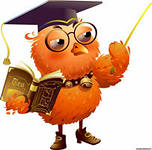 У каждого где-то был учитель:Пусть вор в законе, иль рецидивист,Бандит, убийца, или же грабитель,Любитель взяток, или карьерист,Употреблять  наркотики любительИ даже враг народа – террорист.Но унывать, мой друг, не надо,Людей прекрасных больше рядом.Гораздо больше граждан честных,Душевных, праведных, известных,Благодарят тебя учитель,Ты справедливости служитель!Итоги твоего трудаМир не забудет никогда.От света твоего творенья,И божества и вдохновеньяВ мир распахнулся небосклон.Хочу в конце стихотвореньяСказать  слова благодареньяИ принести земной поклон!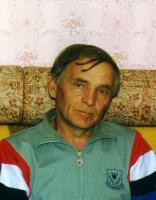 Автор стихов Учителю — Мазеин М.В. 2009 г.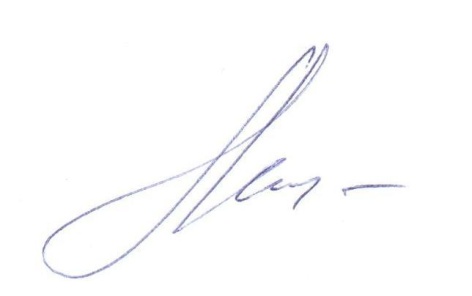 